Муниципальное автономное образовательное учреждение Озерновская средняя общеобразовательная школа № 3(МАОУ Озерновская СОШ № 3)ПРИКАЗ24 февраля 2021 года                                                                       № 18/1   - ОДп. ОзерновскийОб противоэпидемических мерах из-за
распространения вирусных инфекцийВ соответствии с Федеральным законом от 30.03.1999 N 52-ФЗ «О санитарно-эпидемиологическом благополучии населения», Предписанием Территориального отдела Управления Роспотребнадзора в Камчатском крае в Елизовском, Усть-Большерецком, Соболевском районах и городе Вилючинске  № 1058 от 22 февраля 2021 годаПРИКАЗЫВАЮ:1. Провести в МАОУ Озерновская СОШ № 3 текущую дезинфекцию всех учебных помещений с применением дезинфицирующих средств.2. Завхозу Черенцовой И.М. :увеличить количество генеральных уборок помещений с одного раза до четырех раз в месяц;следить, чтобы при текущей и генеральной уборке технический персонал применял дезинфицирующие средства с вирулицидными эффектом;расставить в административных помещениях, пищеблоке, санузлах и при входе в здание дозаторы с антисептическим средством для обработки рук, следить, чтобы они всегда были заполнены;контролировать качество уборки, дезинфекции и проветривания помещений.3. Медицинскому работнику:проводить два раза в день (утром и в обед) медицинский осмотр детей на наличие заболеваний;не допускать детей с признаками вирусного заболевания, принимать меры по своевременной изоляции детей с признаками заболевания;осматривать всех работников МАОУ Озерновская СОШ № 3 на наличие заболеваний, измерять температуру с использованием бесконтактных термометров. Фиксировать данные в журнале учета. Уведомлять директора о выявлении работников с повышенной температурой и признаками гриппа и ОРВИ;обеззараживать воздух в помещениях устройствами, разрешенными к использованию в присутствии людей.4.Всем сотрудникам МАОУ Озерновская СОШ № 3:неукоснительно соблюдать масочный режим, в том числе и педагогические работники при нахождении в здании МАОУ Озерновская СОШ № 3 (вне периода проведения уроков);неукоснительно соблюдать социальную дистанцию во всех помещениях.5. Классным руководителям 1-11 классов и медицинской сестре информировать родителей о мерах профилактики вирусных инфекций у детей.6. Секретарю Гулак А.А. довести настоящий приказ до сведения указанных в нем лиц под подпись.7. Контроль за исполнением настоящего приказа оставляю за собой.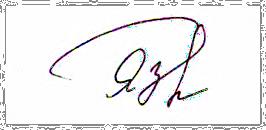 Директор школы:                                        Г.В. ЯзыкинаС приказом ознакомлены:№ п/пФИОПодпись